О размещении информации в сети «Интернет»Комитет по управлению муниципальным имуществом администрации городского округа просит  разместить на официальном сайте администрации городского округа муниципального образования – «город Тулун» в сети «Интернет» следующего содержания (информация направлена на электронный адрес: presscentr2019@mail.ru):ИЗВЕЩЕНИЕ	На основании распоряжения администрации городского округа  № 479 от 17.11.2022 г., в соответствии с конкурсной документацией на проведение открытого конкурса  по отбору  управляющей организации для управления многоквартирным домом 31 декабря 2022 года в 10:30 часов по адресу: г. Тулун, ул. Ленина, № 122, каб. 304 состоится вскрытие конвертов с заявками на участие в конкурсе по отбору управляющих организаций по Управлению многоквартирными домами, расположенными по адресу: г. Тулун, ул. Гидролизная, д. 15; г. Тулун, ул. 1-я Заречная, д. 19; г. Тулун, ул. Горького, д. 4; г. Тулун, ул. Горького, д. 4а; г. Тулун, пос. Стекольный, д. 14.Конкурс по отбору управляющих организаций по Управлению многоквартирными домами, расположенными по адресам: г. Тулун, г. Тулун, ул. Гидролизная, д. 15; г. Тулун, ул. 1-я Заречная, д. 19; г. Тулун, ул. Горького, д. 4; г. Тулун, ул. Горького, д. 4а; г. Тулун, пос. Стекольный, д. 14 состоится 31.12.2022 г. в 11:30 по адресу:  Иркутская область, г. Тулун, ул. Ленина, 122, каб. 304. Характеристика объектов конкурса:Лот 1: Иркутская область, г. Тулун, ул. Гидролизная, д. 15: количество этажей: 3; тип постройки: неблокированная; площадь многоквартирного дома: 747,8.Лот 2: Иркутская область, г. Тулун, ул. 1-я Заречная, д. 19: количество этажей: 2; тип постройки: неблокированная; площадь многоквартирного дома: 326,6.Лот 3 Иркутская область, г. Тулун, ул. Горького, д. 4: количество этажей: 2; тип постройки: неблокированная; площадь многоквартирного дома: 348,4.Лот 4: Иркутская область, г. Тулун, ул. Горького, д. 4а: количество этажей: 2; тип постройки: неблокированная; площадь многоквартирного дома: 348,4.Лот 5: Иркутская область, г. Тулун, пос. Стекольный, д. 14: количество этажей: 2; тип постройки: неблокированная; площадь многоквартирного дома: 510,2.Перечень работ и услуг по содержанию и ремонтуобщего имущества собственниковпомещений в многоквартирном доме,являющегося объектом конкурсаКонкурсная документация размещена на официальном сайте Российской Федерации – www.torgi.gov.ru; на сайте администрации городского округа; в газете «Тулунский вестник».	Организатор конкурса – Комитет по управлению муниципальным имуществом Администрации городского округа, юридический адрес: 665268, Иркутская область, г. Тулун, ул. Ленина, № 122, (тел. 8(395-30)2-18-19;  8(395-30)40-6036).	Конкурсную документацию на участие в открытом конкурсе можно получить по адресу: г. Тулун, ул. Ленина, № 122, каб. 304.Председатель  Комитета по управлению муниципальным имуществом администрации городского округа                                                                 А.А. НаговицынаФонарикова Кристина Васильевна 8 (39530) 40-036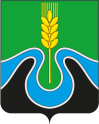 РОССИЙСКАЯ ФЕДЕРАЦИЯИРКУТСКАЯ ОБЛАСТЬМуниципальное учреждение «Администрация городского округа муниципального образования – «город Тулун»(МУ «Администрация города Тулуна»)Комитет по управлению муниципальным имуществом администрации городского округа ул. Ленина, 99 г. Тулун,Иркутская область 665268тел. 2-16-00;   ф. 2-18-79 e-mail: tulun-mer@irmail.ru«_____»________2022 г.  №_______Руководителю аппарата администрации городского округаАбрамова Е.Ег. Тулун, ул. Ленина, 99N  п/пНаименование работ и услугПериодичность выполнения работ и оказания услугГодовая плата (рублей)Стоимость за 1 кв. м. общей площади (рублей в месяц)1Затраты на управление 2Содержание помещений общего пользованияПодметание полов во всех помещениях общего пользования2 раза в неделюОсвещение мест общего пользованияежедневно3Уборка земельного участка, входящего в состав общего имущества многоквартирного домаПодметание земельного участка в летний период1 раз  в неделюУборка мусора, очистка урн1 раз  в неделюСдвигание и подметание снега при отсутствии снегопадов1 раза в неделюСдвигание и подметание снега при снегопадепо мере необходимости; начало работ не позднее  2 часов после начала снегопада4Подготовка многоквартирного дома к сезонной эксплуатации                             Укрепление водосточных труб, колен и воронок4 раза в годЗамена разбитых стекол окон и дверей в помещениях общего пользованияПо мере необходимости в течении годаРемонт, регулировка, промывка, испытание системы центрального отопления, проверка состояния и продухов в цоколях зданий, ремонт и укрепление входных дверей.1 раз в год5Проведение технических осмотров и мелкий ремонтПроведение технических осмотров и устранение незначительных неисправностей в системах  вентиляции, дымоудаления, электротехнических устройств:1 раз в год-   проверка канализационных вытяжек;- проверка наличия тяги в дымовентиляционных каналах1 раз в год- проверка заземления оболочки электрокабеля, замена сопротивления изоляции проводов2 раза в годАварийное обслуживание, в том числе: - на системах водоснабжения, теплоснабжения, канализации, энергоснабженияв течение 120 минутВыполнение заявок населения с момента получения заявки, в том числе:- протечка кровлив течение 1 суток- нарушение водоотводав течение 5 суток- замена разбитого стеклав зимнее время в течение 1-х суток; в летнее время в течение 3-х суток- неисправность осветительного оборудования помещений общего пользованияв течение 1 сутокДезинфекция2 раза в годДератизация 2 раза в год6Вывоз и утилизация мусора3 раза в неделюЛот 118141,6324,26Лот 26698,5720,51Лот 37298,9820,95Лот 47298,9820,95Лот 510688,6920,95